Veuillez compléter ce formulaire et le faire signer par le chef d’établissement puis le transmettre à l’ISFEC AFAREC IdF, 
à l’adresse dédiée au tutorat pour l’Académie de Paris : tutorat.paris@isfec-idf.net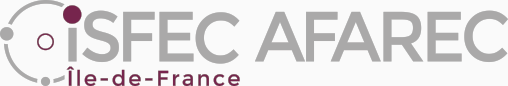 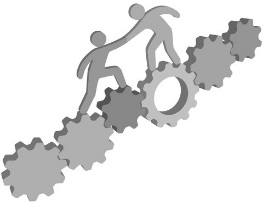 ETABLISSEMENTARRONDISSEMENTPARIS  FORMULAIRE « PERSONNE RELAIS » 
pour le tutorat 2nd degré en 2020-2021Au sein de l’établissement, cette personne peut être chef d’établissement, adjoint-e de direction, secrétaire, enseignant-e…   Madame            MonsieurNOM : 		Prénom : 	Fonction dans l’établissement : 	Téléphone (ligne directe) : 		Portable (facultatif) :	Courriel :	Remarques éventuelles (jours et heures de contact) : 	LE CHEF D’ÉTABLISSEMENT   Madame        Monsieur NOM : 		Prénom : 	Téléphone : 		Courriel : 	L’ÉTABLISSEMENTTYPE D’ÉTABLISSEMENT :        CLG         LEG         LEP         LET       NOM DE L’ÉTABLISSEMENT :	Adresse : 	Code Postal : 		Ville :	Gare(s) ou station(s) desservant l’établissement :	Dates prévues de fermeture estivale : 	La personne relaisDate et signatureLe chef d’établissementDate, signature et cachet de l’établissement